Ufficio Pubblica Istruzione Attestazione avvenuto pagamento servizio pre / post scuola Anno 2019È possibile ottenere la certificazione attestante i pagamenti del servizio pre / post scuola avvenuti nell’anno 2019 con la seguenti modalità:La richiesta deve essere inoltrata all’indirizzo scuola.liscate@unioneaddamartesana.it allegando la seguente documentazione:Modulo di richiesta compilato e firmato (in alternativa scrivere la richiesta direttamente nel testo della mail specificando il nome dell’alunno/alunna)Copia Carta d’Identità del richiedente (genitore)Copia delle ricevute di pagamento              L’attestazione verrà inviata direttamente tramite email.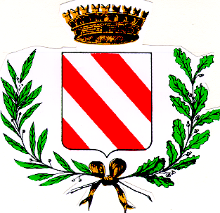 COMUNE  DI LISCATE